__________________________________________________Secretaria Municipal de Obras e Infraestrutura Urbana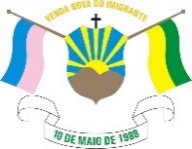 Prefeitura Municipal de Venda Nova do ImigranteAv. Evandi Américo Comarela, 385, Esplanada, Venda Nova do Imigrante/ES, CNPJ nº 31.723.497/0001-08 - CEP: 29375-000  - Telefone: (28) 3546-1188ESTUDO TÉCNICO PRELIMINAREste Estudo Técnico Preliminar - ETP - tem como objetivo assegurar a viabilidade técnica e a razoabilidade da contratação pública, servindo como base para a elaboração do Termo de Referência, de acordo com a Lei 8.666/1993, art. 6º, inciso IX.Data da Elaboração: 05/04/2021Secretaria/servidor responsável:Obras e Infraestrutura UrbanaInterior e TransportesServidor Responsável: Alexandre FileteSecretaria/servidor responsável:Obras e Infraestrutura UrbanaInterior e TransportesServidor Responsável: Alexandre Filete1. DESCRIÇÃO DA NECESSIDADE A aquisição de 02 (duas) motoniveladoras se faz necessária por serem voltadas para manutenção e abertura de vias urbanas e rurais desta municipalidade. A secretaria de Obras tem como diretriz promover abertura e manutenções das vias públicas, demandas que dependem dos equipamentos motoniveladora.Justificamos ainda a necessidade dos equipamentos uma vez que, hoje a Seceretaria de Obras conta apenas com 3 motoniveladoras, sendo que o uso excessivo dos equipamentos compromete seu correto funcionamento, bem como, as manutenções periódicas necessárias interferem no funcionamento contínuo das mesmas, o que torna viável mais equipamentos disponíveis para operaçães diárias.Argumentamos ainda que o uso excessivo e forçado das máquinas desta prefeitura, colocam em risco não só a segurança  mecânica das mesmas, como também dos operadores que nelas trabalham, o que justifica a locação de outros equipamentos.Por fim salientamos a necessidade dos equipamentos por sermos de uma região montanhosa, com muitas estradas vicinais de terra que dão acesso ás comunidades, sendo extremanete importante o perfeito estado de consevação das mesmas, além de serviços de terraplanagem ora necessários á secretaria de Obras.2. REQUISITOS DA CONTRATAÇÃOA Empresa deverá apresentar catálogos e folder dos equipamentos juntamento com as propostas de preços para análise pelo setor requisitante;3. LEVANTAMENTO DE MERCADOA no mercado diversas empresas que fornecem o equipamento  pretendido.4. DESCRIÇÃO DA SOLUÇÃO COMO UM TODOA contratação do objeto ora pretendido será feita mediante Sistema de Registro de Preços, utilizando a modalidade Pregão presencial, tipo menor preço por lote. Para a determinação dos preços de referência, buscaremos preços de mercado, de forma a alcançarmos preços mais próximos da realidade. O sistema de registro de preços permite que a Administração adquira os serviços à medida que forem sendo necessários, respeitando-se os limites orçamentários.5. ESTIMATIVA DAS QUANTIDADESOs secretarias possuem máquinas pesadas que vão se deteriorando com o passar dos anos, sendo equipamentos de uso constante e imprescindível para o trabalho. Tais equipamentos tem manutenção, entretanto com um certo tempo a manutenção torna-se muito onerosa, tonando mais vantajoso adquirir novos equipamentos. O município hoje possui 3 (três) motoniveladoras para atendimentos das diversas demandas da secretaria. A contratação pretendida justifica-se pela necessidade urgente de substituir os equipamentos em precário estado de utilização, além de permitir aumentar a frota, pois a demanda de melhorias de vias, abertura de estradas, prestações de serviços aos munícipes é crescente. Houve licitação de motoniveladora, no mês de Janeiro de 2021, no valor de R$ 735.000,00 (setecentos e trinta e cinto mil), mas por se tratar de convênio Federal, a licitação esta ainda em análise de aceite pelo Ministério responsável.Ainda não foi adquirido o equipamento, porém mesmo com essa licitação, há a necessidade de outros equipamentos para suprir a demanda de serviços6. ESTIMATIVA DO VALOR DA CONTRATAÇÃOA estimativa de valor da contratação é sigilosa até o momento da abertura da proposta de preços da licitação.7. PARCELAMENTO OU NÃO DA SOLUÇÃOA licitação será por item/lote, a fim de facilitar a elaboração das propostas e de forma a ampliar a participação dos licitantes.8. CONTRATAÇÕES CORRELATAS E/OU INTERDEPENDENTESNão há a necessidade de contratações/aquisições correlatas ao objeto ora debatido.9. ALINHAMENTO ENTRE A CONTRATAÇÃO E O PLANEJAMENTOA Prefeitura Municipal de Venda Nova do Imigrante/ES tem demandas dos serviços em suas Secretarias para atendimento aos munícipes. Por essa razão, a estratégia de contratação mais conveniente dá-se por sistema de registro de preços, com fundamento no art. 3º, inciso II, do Decreto nº. 7.892/2013, na modalidade de Pregão Eletrônico, tipo menor preço por item/lote.10. RESULTADOS PRETENDIDOSCom a contratação, esperamos adquirir os equipamentos para  manter as atividades das Secretarias Municipais, na execução dos serviços essenciais à Administração Públicas e aos munícipes.11. PROVIDÊNCIAS A SEREM ADOTADASNão há providências a serem adotadas pela Administração previamente à celebração da ata de registro de preços.12. IMPACTOS AMBIENTAISEm regra, não se vislumbra impactos ambientais ante a contratação de locação de caçambas.13. VIABILIDADE E RAZOABILIDADE DA CONTRATAÇÃOOs estudos preliminares indicam que esta forma de contratação é perfeitamente viável e que maximiza a probabilidade do alcance dos resultados pretendidos.Diante do exposto o(a)  responsável declara ser viável a contratação da solução pretendida, com base neste Estudo Técnico Preliminar.